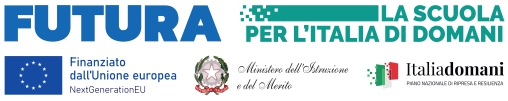 OGGETTO:  Piano nazionale di ripresa e resilienza, Missione 4 – Istruzione e ricerca – Componente 1 – Potenziamento dell’offerta dei servizi di istruzione: dagli asili nido alle università – Investimento 3.1 “Nuove competenze e nuovi linguaggi”, finanziato dall’Unione europea – Next Generation EU – “Azioni di potenziamento delle competenze STEM e multilinguistiche” – Intervento A: Realizzazione di percorsi didattici, formativi e di orientamento per studentesse e studenti finalizzati a promuovere l’integrazione, all’interno dei curricula di tutti i cicli scolastici, di attività, metodologie e contenuti volti a sviluppare le competenze STEM, digitali e di innovazione, nonché quelle linguistiche, garantendo pari opportunità e parità di genere in termini di approccio metodologico e di attività di orientamento STEM Titolo progetto: Il futuro a scuola, CNP: M4C1I3.1-2023-1143 – P-28058, CUP: B84D23005210006ALLEGATO “A” ALL’AVVISO DOMANDA DI PARTECIPAZIONEProcedura di selezione per il conferimento di un incarico individuale, avente ad oggetto AVVISO DI SELEZIONE PER IL CONFERIMENTO di incarichi individuali aventi ad oggetto FIGURE PROFESSIONALI INTERNE FORMATORE E TUTOR così come specificato in tabellaIl/la sottoscritto/a ______________________________________________ nato/a a ________________________ il____________________ residente a___________________________ Provincia di ___________________ Via/Piazza _______________________________________________n. _________ Codice Fiscale ________________________________________________________, in qualità di ______________________________________________Docente interno alla Istituzione scolasticaconsapevole che la falsità in atti e le dichiarazioni mendaci sono punite ai sensi del codice penale e delle leggi speciali in materia e che, laddove dovesse emergere la non veridicità di quanto qui dichiarato, si avrà la decadenza dai benefici eventualmente ottenuti ai sensi dell’art. 75 del d.P.R. n. 445 del 28 dicembre 2000 e l’applicazione di ogni altra sanzione prevista dalla legge, nella predetta qualità, ai sensi e per gli effetti di cui agli artt. 46 e 47 del d.P.R. n. 445 del 28 dicembre 2000,CHIEDEdi essere ammesso/a a partecipare alla procedura in oggetto per la seguente selezione (è possibile selezionare più opzioni:A tal fine, dichiara, sotto la propria responsabilità:che i recapiti presso i quali si intendono ricevere le comunicazioni sono i seguenti:residenza: _____________________________________________________________indirizzo posta elettronica ordinaria: ________________________________________indirizzo posta elettronica certificata (PEC): __________________________________numero di telefono: _____________________________________________________,autorizzando espressamente l’Istituzione scolastica all’utilizzo dei suddetti mezzi per effettuare le comunicazioni;di essere informato/a che l’Istituzione scolastica non sarà responsabile per il caso di dispersione di comunicazioni dipendente da mancata o inesatta indicazione dei recapiti di cui al comma 1, oppure da mancata o tardiva comunicazione del cambiamento degli stessi;di aver preso visione del Decreto e dell’Avviso e di accettare tutte le condizioni ivi contenute;di aver preso visione dell’informativa di cui all’art. 10 dell’Avviso;di prestare il proprio consenso, ai fini dell’espletamento della procedura in oggetto e del successivo conferimento dell’incarico, al trattamento dei propri dati personali ai sensi dell’art. 13 del Regolamento (UE) 2016/679 e del d.lgs. 30 giugno 2003, n. 196.Ai fini della partecipazione alla procedura in oggetto, il sottoscritto/a __________________________________DICHIARA ALTRESÌdi possedere i requisiti di ammissione alla selezione in oggetto previsti dall’Avviso prot. 3230 del 08/03/2024 e, nello specifico, di: avere la cittadinanza italiana o di uno degli Stati membri dell’Unione europea; avere il godimento dei diritti civili e politici; non essere stato escluso/a dall’elettorato politico attivo;possedere l’idoneità fisica allo svolgimento delle funzioni cui la presente procedura di selezione si riferisce;non aver riportato condanne penali e di non essere destinatario/a di provvedimenti che riguardano l’applicazione di misure di prevenzione, di decisioni civili e di provvedimenti amministrativi iscritti nel casellario giudiziale; non essere sottoposto/a a procedimenti penali; non essere stato/a destituito/a o dispensato/a dall’impiego presso una Pubblica Amministrazione;non essere stato/a dichiarato/a decaduto/a o licenziato/a da un impiego statale;non trovarsi in situazione di incompatibilità, ai sensi di quanto previsto dal d.lgs. n. 39/2013 e dall’art. 53, del d.lgs. n. 165/2001; ovvero, nel caso in cui sussistano situazioni di incompatibilità, che le stesse sono le seguenti:_________________________________________________________________________________________________________________________________________________________________________________________________________________________________;non trovarsi in situazioni di conflitto di interessi, anche potenziale, ai sensi dell’art. 53, comma 14, del d.lgs. n. 165/2001, che possano interferire con l’esercizio dell’incarico;essere in possesso dei requisiti necessari e strettamente correlati al contenuto della prestazione richiesta [la previsione del requisito dipende dalla specificità dell’incarico e dalla conseguente esigenza di ricorrere a soggetti esterni, come indicato nell’art. 7, comma 6, del D.Lgs. n. 165/2001] di seguito elencati:Requisiti minimi di accesso per ciascuna figura e percorso: PERCORSI DI ORIENTAMENTO E FORMAZIONE PER IL POTENZIAMENTO DELLE COMPETENZE STEM, DIGITALI E DI INNOVAZIONE, FINALIZZATE ALLA PROMOZIONE DI PARI OPPORTUNITÀ DI GENEREPer il ruolo di ESPERTO:□ Essere in possesso di Laura magistrale inerente alla tematica STEM del percorso formativo
ovvero in alternativa
□ Essere in possesso di competenze certificate sulle metodologie didattiche STEMPer il Ruolo di TUTOR:□ Essere in possesso di Competenze verificabili anche attraverso colloquio con il Dirigente Scolastico in merito ai compiti inerenti il ruolo di tutor d’aulaPERCORSI DI TUTORAGGIO PER L’ORIENTAMENTO AGLI STUDI E ALLE CARRIERE STEM, ANCHE CON IL COINVOLGIMENTO DELLE FAMIGLIE □ Essere in possesso di Laura magistrale inerente alle materie STEM 
ovvero in alternativa
□ Essere in possesso di competenze certificate sulle metodologie didattiche STEM
in aggiunta□ Essere in possesso di competenze certificate in materia di orientamento e/o motivazionePERCORSI DI FORMAZIONE PER IL POTENZIAMENTO DELLE COMPETENZE LINGUISTICHE DEGLISTUDENTIPer il ruolo di ESPERTO (almeno uno dei requisiti):□ Essere docente madrelingua □ Essere docente in possesso di laurea magistrale (o specialistica) nella relativa lingua straniera equiparata al corrispondente livello C1 del QCER, ai sensi del D.M. 3889/2012
□ Essere in possesso di Laura magistrale in lingue con tesi sostenuta nella lingua oggetto della formazione
□ Essere in possesso di certificazione C1 nella lingua oggetto di certificazionePer il Ruolo di TUTOR:□ Essere in possesso di Competenze verificabili in merito al ruolo di tutor d’aulaIl sottoscritto dichiara di essere disponibile ad assumere più incarichi□ SI □ NO Si allega griglia di valutazione formatore  (se si presenta candidatura per formatore) debitamente firmataSi allega griglia di valutazione tutor (se si presenta candidatura per tutor) debitamente firmataSi allega alla presente curriculum vitae sottoscritto contenente una autodichiarazione di veridicità dei dati e delle informazioni contenute, ai sensi degli artt. 46 e 47 del D.P.R. 445/2000, nonché fotocopia del documento di identità in corso di validità.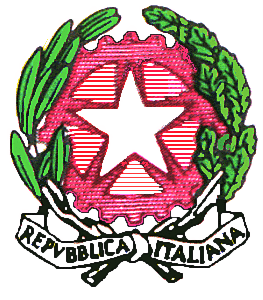 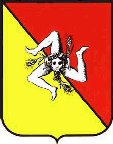 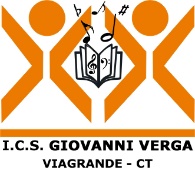 Istituto Comprensivo Statale“GIOVANNI VERGA”Infanzia – Primaria - Secondaria ad Indirizzo MusicaleVia Pacini, 62 - 95029 – Viagrande (CT)Tel. 0957894373 - Fax: 0957901476C.F.81003650876TIPOLOGIA ATTIVITÀ – INTERVENTO AFIGURE PREVISTEPERCORSI DI ORIENTAMENTO E FORMAZIONE PER IL POTENZIAMENTO DELLE COMPETENZE STEM, DIGITALI E DI INNOVAZIONE, FINALIZZATE ALLA PROMOZIONE DI PARI OPPORTUNITÀ DI GENEREFORMATORE ESPERTO IN POSSESSO DI COMPETENZE DOCUMENTATE SULLE DISCIPLINE STEMPERCORSI DI ORIENTAMENTO E FORMAZIONE PER IL POTENZIAMENTO DELLE COMPETENZE STEM, DIGITALI E DI INNOVAZIONE, FINALIZZATE ALLA PROMOZIONE DI PARI OPPORTUNITÀ DI GENERETUTORPERCORSI DI TUTORAGGIO PER L’ORIENTAMENTO AGLI STUDI E ALLE CARRIERE STEM, ANCHE CON IL COINVOLGIMENTO DELLE FAMIGLIE FORMATORE MENTOR ESPERTO IN POSSESSO DI COMPETENZE DOCUMENTATE SULLE DISCIPLINE STEM E SULL’ORIENTAMENTOPERCORSI DI FORMAZIONEPER IL POTENZIAMENTODELLE COMPETENZELINGUISTICHE DEGLISTUDENTIFORMATORE ESPERTO MADRELINGUA O COMUNQUE IN POSSESSO DI UN LIVELLO DI CONOSCENZA E CERTIFICAZIONE LINGUISTICAPARI ALMENO A C1PERCORSI DI FORMAZIONEPER IL POTENZIAMENTODELLE COMPETENZELINGUISTICHE DEGLISTUDENTITUTORTIPOLOGIA ATTIVITÀ – INTERVENTO AFIGURE PREVISTEFIGURA PER CUI SI PRESENTA CANDIDATURA(APPORRE UNA X OVE RICHIESTO)PERCORSI DI ORIENTAMENTO E FORMAZIONE PER IL POTENZIAMENTO DELLE COMPETENZE STEM, DIGITALI E DI INNOVAZIONE, FINALIZZATE ALLA PROMOZIONE DI PARI OPPORTUNITÀ DI GENEREFORMATORE ESPERTO IN POSSESSO DI COMPETENZE DOCUMENTATE SULLE DISCIPLINE STEMPERCORSI DI ORIENTAMENTO E FORMAZIONE PER IL POTENZIAMENTO DELLE COMPETENZE STEM, DIGITALI E DI INNOVAZIONE, FINALIZZATE ALLA PROMOZIONE DI PARI OPPORTUNITÀ DI GENERETUTORPERCORSI DI TUTORAGGIO PER L’ORIENTAMENTO AGLI STUDI E ALLE CARRIERE STEM, ANCHE CON IL COINVOLGIMENTO DELLE FAMIGLIE FORMATORE MENTOR ESPERTO IN POSSESSO DI COMPETENZE DOCUMENTATE SULLE DISCIPLINE STEM E SULL’ORIENTAMENTOPERCORSI DI FORMAZIONEPER IL POTENZIAMENTODELLE COMPETENZELINGUISTICHE DEGLISTUDENTIFORMATORE ESPERTO MADRELINGUA O COMUNQUE IN POSSESSO DI UN LIVELLO DI CONOSCENZA E CERTIFICAZIONE LINGUISTICAPARI ALMENO A C1PERCORSI DI FORMAZIONEPER IL POTENZIAMENTODELLE COMPETENZELINGUISTICHE DEGLISTUDENTITUTORLuogo e dataFirma del Partecipante_______________, __________________________________________GRIGLIA DI VALUTAZIONE DEI TITOLI PER:FORMATORE ESPERTO IN POSSESSO DI COMPETENZE DOCUMENTATE SULLE DISCIPLINE STEMFORMATORE MENTOR ESPERTO IN POSSESSO DI COMPETENZE DOCUMENTATE SULLE DISCIPLINE STEM E SULL’ORIENTAMENTOFORMATORE ESPERTO MADRELINGUA O COMUNQUE IN POSSESSO DI UN LIVELLO DI CONOSCENZA E CERTIFICAZIONE LINGUISTICA PARI ALMENO A C1GRIGLIA DI VALUTAZIONE DEI TITOLI PER:FORMATORE ESPERTO IN POSSESSO DI COMPETENZE DOCUMENTATE SULLE DISCIPLINE STEMFORMATORE MENTOR ESPERTO IN POSSESSO DI COMPETENZE DOCUMENTATE SULLE DISCIPLINE STEM E SULL’ORIENTAMENTOFORMATORE ESPERTO MADRELINGUA O COMUNQUE IN POSSESSO DI UN LIVELLO DI CONOSCENZA E CERTIFICAZIONE LINGUISTICA PARI ALMENO A C1GRIGLIA DI VALUTAZIONE DEI TITOLI PER:FORMATORE ESPERTO IN POSSESSO DI COMPETENZE DOCUMENTATE SULLE DISCIPLINE STEMFORMATORE MENTOR ESPERTO IN POSSESSO DI COMPETENZE DOCUMENTATE SULLE DISCIPLINE STEM E SULL’ORIENTAMENTOFORMATORE ESPERTO MADRELINGUA O COMUNQUE IN POSSESSO DI UN LIVELLO DI CONOSCENZA E CERTIFICAZIONE LINGUISTICA PARI ALMENO A C1GRIGLIA DI VALUTAZIONE DEI TITOLI PER:FORMATORE ESPERTO IN POSSESSO DI COMPETENZE DOCUMENTATE SULLE DISCIPLINE STEMFORMATORE MENTOR ESPERTO IN POSSESSO DI COMPETENZE DOCUMENTATE SULLE DISCIPLINE STEM E SULL’ORIENTAMENTOFORMATORE ESPERTO MADRELINGUA O COMUNQUE IN POSSESSO DI UN LIVELLO DI CONOSCENZA E CERTIFICAZIONE LINGUISTICA PARI ALMENO A C1GRIGLIA DI VALUTAZIONE DEI TITOLI PER:FORMATORE ESPERTO IN POSSESSO DI COMPETENZE DOCUMENTATE SULLE DISCIPLINE STEMFORMATORE MENTOR ESPERTO IN POSSESSO DI COMPETENZE DOCUMENTATE SULLE DISCIPLINE STEM E SULL’ORIENTAMENTOFORMATORE ESPERTO MADRELINGUA O COMUNQUE IN POSSESSO DI UN LIVELLO DI CONOSCENZA E CERTIFICAZIONE LINGUISTICA PARI ALMENO A C1Criteri di ammissione: essere in possesso dei requisiti per il ruolo per cui si presenta domandaessere docente in servizio per tutto il periodo dell’incaricoCriteri di ammissione: essere in possesso dei requisiti per il ruolo per cui si presenta domandaessere docente in servizio per tutto il periodo dell’incaricoCriteri di ammissione: essere in possesso dei requisiti per il ruolo per cui si presenta domandaessere docente in servizio per tutto il periodo dell’incaricoCriteri di ammissione: essere in possesso dei requisiti per il ruolo per cui si presenta domandaessere docente in servizio per tutto il periodo dell’incaricoCriteri di ammissione: essere in possesso dei requisiti per il ruolo per cui si presenta domandaessere docente in servizio per tutto il periodo dell’incaricoL' ISTRUZIONE, LA FORMAZIONENELLO SPECIFICO DIPARTIMENTO IN CUI SI CONCORRE L' ISTRUZIONE, LA FORMAZIONENELLO SPECIFICO DIPARTIMENTO IN CUI SI CONCORRE L' ISTRUZIONE, LA FORMAZIONENELLO SPECIFICO DIPARTIMENTO IN CUI SI CONCORRE da compilare a cura del candidatoda compilare a cura della commissioneA1. LAUREA INERENTE AL RUOLO SPECIFICO (vecchio ordinamento o magistrale)Verrà valutata una sola laureaPUNTIA1. LAUREA INERENTE AL RUOLO SPECIFICO (vecchio ordinamento o magistrale)Verrà valutata una sola laurea20A2. LAUREA TRIENNALE INERENTE AL RUOLO SPECIFICO (in alternativa al punto A1)Verrà valutata una sola laurea10A3. DIPLOMA DI ISTRUZIONE SECONDARIA (in alternativa ai punti A1 e A2)Verrà valutato un solo titolo5A4. DOTTORATO DI RICERCA ATTINENTE ALLA SELEZIONEA4. DOTTORATO DI RICERCA ATTINENTE ALLA SELEZIONE5A5. MASTER UNIVERSITARIO DI II LIVELLO ATTINENTE ALLA SELEZIONEA5. MASTER UNIVERSITARIO DI II LIVELLO ATTINENTE ALLA SELEZIONE5A6. MASTER UNIVERSITARIO DI I LIVELLO ATTINENTE ALLA SELEZIONE (in alternativa al punto A3)A6. MASTER UNIVERSITARIO DI I LIVELLO ATTINENTE ALLA SELEZIONE (in alternativa al punto A3)5LE CERTIFICAZIONI OTTENUTE  NELLO SPECIFICO SETTORE IN CUI SI CONCORRELE CERTIFICAZIONI OTTENUTE  NELLO SPECIFICO SETTORE IN CUI SI CONCORRELE CERTIFICAZIONI OTTENUTE  NELLO SPECIFICO SETTORE IN CUI SI CONCORREB1. COMPETENZE I.C.T. CERTIFICATE riconosciute dal MIURMax 2 cert.5 punti cadLE ESPERIENZENELLO SPECIFICO SETTORE IN CUI SI CONCORRELE ESPERIENZENELLO SPECIFICO SETTORE IN CUI SI CONCORRELE ESPERIENZENELLO SPECIFICO SETTORE IN CUI SI CONCORREC1. CONOSCENZE SPECIFICHE DELL'ARGOMENTO (documentate attraverso esperienze di esperto in tematiche inerenti all’argomento della selezione presso scuole statali)Max 102 punti cad.C2. CONOSCENZE SPECIFICHE DELL'ARGOMENTO (documentate attraverso pubblicazioni, anche di corsi di formazione online, inerenti all’argomento della selezione)Max 52 punti cad.C3. CONOSCENZE SPECIFICHE DELL'ARGOMENTO (documentate attraverso esperienze di esperto in tematiche inerenti all’argomento della selezione se non coincidenti con quelli del punto C1)Max 101 punti cad.C4. CONOSCENZE SPECIFICHE DELL'ARGOMENTO (documentate attraverso corsi di formazione seguiti min. 12 ore, con rilascio di attestatoMax 101 punti cad.C4. CONOSCENZE SPECIFICHE DELL'ARGOMENTO (documentate attraverso esperienze lavorative professionali inerenti all’oggetto dell’incarico e alla tematica dello stesso se non coincidenti con i punti C1 e C3)Max 101 punto cad.TOTALE MAX                                                               TOTALE MAX                                                               TOTALE MAX                                                               Luogo e dataFirma del Partecipante_______________, __________________________________________GRIGLIA DI VALUTAZIONE DEI TITOLI PER TUTORGRIGLIA DI VALUTAZIONE DEI TITOLI PER TUTORGRIGLIA DI VALUTAZIONE DEI TITOLI PER TUTORGRIGLIA DI VALUTAZIONE DEI TITOLI PER TUTORGRIGLIA DI VALUTAZIONE DEI TITOLI PER TUTORCriteri di ammissione: essere in possesso dei requisiti per il ruolo per cui si presenta domandaessere docente in servizio per tutto il periodo dell’incaricoCriteri di ammissione: essere in possesso dei requisiti per il ruolo per cui si presenta domandaessere docente in servizio per tutto il periodo dell’incaricoCriteri di ammissione: essere in possesso dei requisiti per il ruolo per cui si presenta domandaessere docente in servizio per tutto il periodo dell’incaricoCriteri di ammissione: essere in possesso dei requisiti per il ruolo per cui si presenta domandaessere docente in servizio per tutto il periodo dell’incaricoCriteri di ammissione: essere in possesso dei requisiti per il ruolo per cui si presenta domandaessere docente in servizio per tutto il periodo dell’incaricoL' ISTRUZIONE, LA FORMAZIONE NELLO SPECIFICO SETTORE IN CUI SI CONCORREL' ISTRUZIONE, LA FORMAZIONE NELLO SPECIFICO SETTORE IN CUI SI CONCORREL' ISTRUZIONE, LA FORMAZIONE NELLO SPECIFICO SETTORE IN CUI SI CONCORREda compilare a cura del candidatoda compilare a cura della commissioneA1. LAUREA (vecchio ordinamento o magistrale)PUNTIA1. LAUREA (vecchio ordinamento o magistrale)Verrà valutata una sola laurea15A2. LAUREA (triennale in alternativa al punto A1)Verrà valutata una sola laurea10A3. DIPLOMA SCUOLA SECONDARIA (in alternativa al punto A1 e A2)Verrà valutato un solo titolo5LE CERTIFICAZIONI OTTENUTE  			LE CERTIFICAZIONI OTTENUTE  			LE CERTIFICAZIONI OTTENUTE  			B1. COMPETENZE I.C.T. CERTIFICATE riconosciute dal MIURMax 15 punti LE ESPERIENZE NELLO SPECIFICO SETTORE IN CUI SI CONCORRELE ESPERIENZE NELLO SPECIFICO SETTORE IN CUI SI CONCORRELE ESPERIENZE NELLO SPECIFICO SETTORE IN CUI SI CONCORREC1. ESPERIENZE DI TUTOR D’AULA/DIDATTICO (min. 20 ore) NEI PROGETTI FINANZIATI DAL FONDO SOCIALE EUROPEO (PON – POR- PNRR ETC.)Max 10 3 punti cad.C2. ESPERIENZE DI FACILITATORE (min. 20 ore) NEI PROGETTI FINANZIATI DAL FONDO SOCIALE EUROPEO (PON – POR- PNRR ETC.)Max 102 punti cad.C3. ESPERIENZE DI TUTOR COORDINATORE (min. 20 ore) NEI PROGETTI FINANZIATI DAL FONDO SOCIALE EUROPEO (PON – POR- PNRR ETC.)) Max 102 punti cad.C4. CONOSCENZE SPECIFICHE DELL' ARGOMENTO DELLA FORMAZIONE (documentate attraverso pubblicazioni o corsi seguiti (min 12 ore) per i quali è stato rilasciato un attestato)Max. 52 punti cad.TOTALE                                                                        TOTALE                                                                        TOTALE                                                                        Luogo e dataFirma del Partecipante_______________, __________________________________________